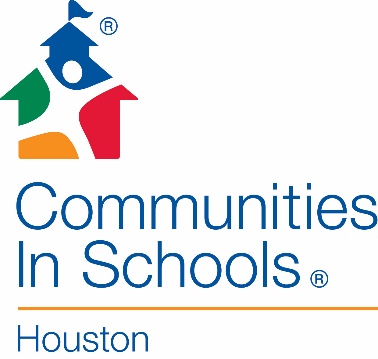 CIS Stay In School GalaMarch 30, 2023Underwriter InformationName (to be listed on all printed materials): ____________________________________________Contact (for corporate or foundation underwriters): ____________________________________Address: ________________________________City/State/Zip:________________________________E-mail: ________________________________________Phone:________________________________________   Yes, I would like to serve as an Underwriter!_______   I can't serve as an Underwriter, but would like to donate $___________.    Underwriter Levels:      ____ Superintendents/$50,000    - Distinguished seating for 10            - Recognition in all Gala materials                                                                                                           - Mental Health Initiative: CIS provides a case management model to address              At-risk students’ mental health and wellness needs for 2 High Schools   		      ____ Principals/ $25,000	        - Premier seating for 10						           - Recognition in all Gala materials           - Adopt a School: CIS provides supportive guidance and counseling for issues such as               Self-harm and bullying for 1 Middle School		       _____ Teachers/ $15,000	        - Preferred seating for 10						           - Recognition in all Gala materials						           - CIS’ one-on-one mentoring and individual academic support to 300 students                               _____ Mentors/ $10,000	        - Select seating for 10			        - Recognition in all Gala materials			           - CIS’ workshops to assist with resumes, college apps, financial aid for 200 students 	                   _____ Tutors/ $5,000	        - Reserved seating for 10			        - Recognition in all Gala materials			           - CIS’ grief and loss support for 6 campuses for one school yearPayment InformationCredit Card: _________________________________________________Exp:_____________________Amount: __________________________________ Signature: _________________________________Please make checks payable to: Communities In Schools of HoustonPlease e-mail to gala@cis-houston.org.1111 North Loop West, Suite 300 Houston, TX 77008Fair Market Value is $175 per person/$1,750 per table